OZ ATĎ, Dukelských hrdinov 33/9, 965 01 Žiar nad Hronom, IČO 42187982Milí táboroví rodičia,milé táborčatá,Dovoľte mi  osloviť Vás  v mene organizátorov Letného divadelného tábora na Počúvadle. Náš tábor  bude v avizovanom termíne od 20. do 30. júla 2014 už tradične v Škole v prírode pod Sitnom na Počúvadle. (www.podsitnom.sk)Aj v tomto roku plánujeme naše osvedčené tvorivé dielne pod vedením známych lektorov:Dielňa pantomímy –  Miro Kasprzyk Dielňa žonglovania – Pavel SurovýDielňa tanca – Jozef MaliňákDielňa výtvarných prác – Saša FrajkorováDielňa tvorivej dramatiky – Gabika Rajniaková a Filip HajdukDielňa relaxu – Miriam Berkley z KanadyVedúcimi detských skupín  sú  skúsení táborníci – Daniela Szeghő, Lukáš Javoš, Lukáš Kasprzyk, Naďa Bělková, Nika Vrtíková a ako zdravotník na nás dohliadne  Vlado Králik. Táborom nás tento rok bude sprevádzať téma: POZOR NA SPOMIENKY. Letný divadelný tábor oslávi počas leta 20 rokov a tak prichádza čas aj na spomienky: ako tábor začínal, kde a s kým fungoval a kto sa na ňom zúčastnil. Spomínať prídu aj bývalí táborníci počas víkendu a my budeme spomínať každý táborový deň. Samozrejme, že na čo si spomenieme Vám radi ukážeme v posledný deň v záverečnom predstavení. Cena za tábor, vďaka finančnej podpore Ministertva kultúry SR, je 175 €. V cene je pritom zahrnutá strava 5 x za deň, zdravotnícka služba skúseným záchranárom priamo v tábore, základné úrazové poistenie, bohatý voľno-časový program a kvalitná výučba v jednotlivých dielňach. Videá z  predošlých rokov nájdete na:http://festivalpan.sk/letny-tabor/2013/http://festivalpan.sk/letny-tabor/2012/http://festivalpan.sk/letny-tabor/2010/?videoAk chcete svojmu dieťaťu pripraviť na leto skvelé zážitky uprostred veselej a skúsenej partie divadelníkov, vyplňte priloženú prihlášku a zašlite do 31. mája 2014 na adresu: obcianskezdruzenieatd@gmail.com       aleboNatália NovotnáOZ ATĎDukelských hrdinov 33/9965 01 Žiar nad HronomSúčasne do rovnakého termínu uhraďte zálohu 100 € na účet OZ ATĎ (bankovým prevodom, nie vkladom) – číslo účtu: 2714577855/0200- ako variabilný symbol uveďte rodné číslo dieťaťa- do správy pre prijímateľa uveďte meno dieťaťaBez zaplatenia zálohy nebude prihláška akceptovaná. Po skúsenostiach z predchádzajúcich ročníkov sme stanovili maximálny počet účastníkov na 65 detí. Pri vyššom počte prihlášok sa bude zohľadňovať termín podania prihlášky a zaplatenia zálohy.Ďalšie informácie získate na http://festivalpan.sk/letny-tabor/2014/V prípade akýchkoľvek otázok nás neváhajte kontaktovať – mailom na vyššie uvedenú adresu, či telefonicky na čísle 0905 552 576.S pozdravom a želaním skvelého leta Mgr. Natália Novotná                                             hlavná vedúca tábora 								0Z ATĎ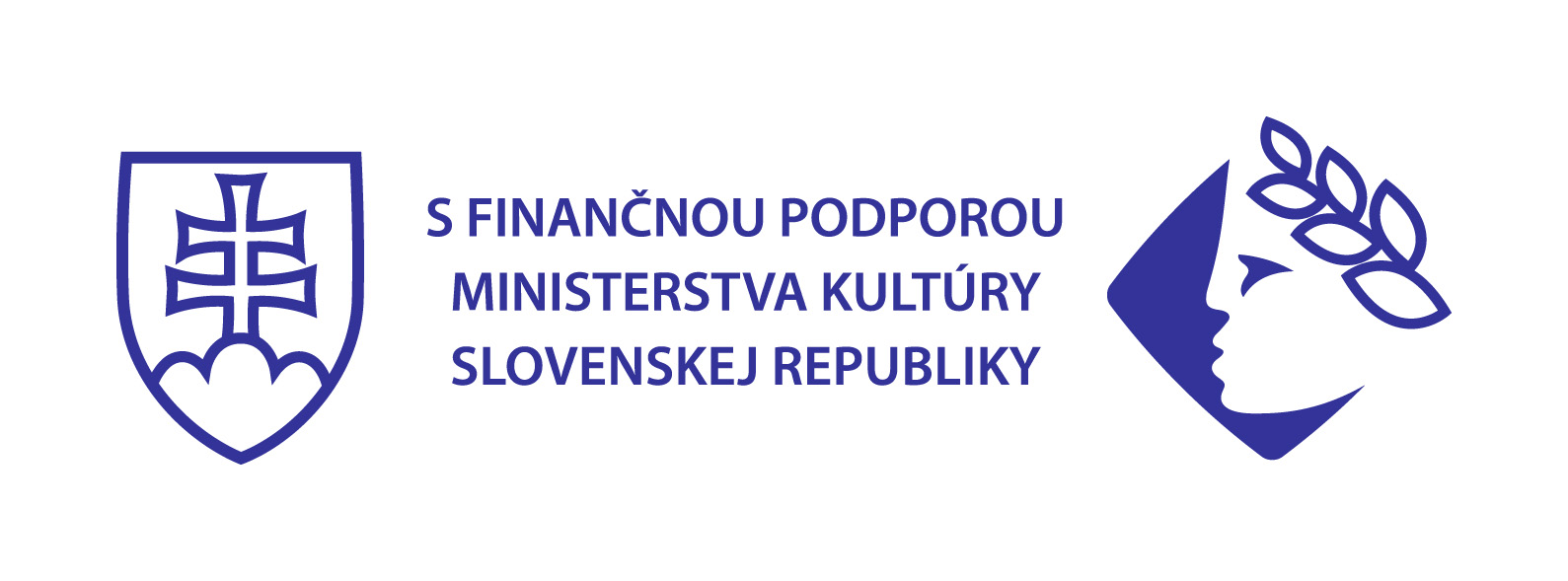 PRIHLÁŠKALETNÝ DIVADELNÝ TÁBORPOČÚVADLO20. júla – 30. júla 2014Svojím podpisom potvrdzujem, že súhlasím s účasťou môjho dieťaťa.V.....................................................................................................Dňa..................................................................................................

Podpis rodiča:....................................................................................Meno a priezviskodieťaťaRod. číslo dieťaťaČOP dieťaťa ak je držiteľomAdresa trvalého pobytu dieťaťa / Korešpondenčná adresaMená rodičov Mená rodičov Telefonický a mailový kontakt na rodičovTelefonický a mailový kontakt na rodičovObľúbené jedlo na raňajkyObľúbené jedlo na raňajkyObľúbené jedlá na obedObľúbené jedlá na obed